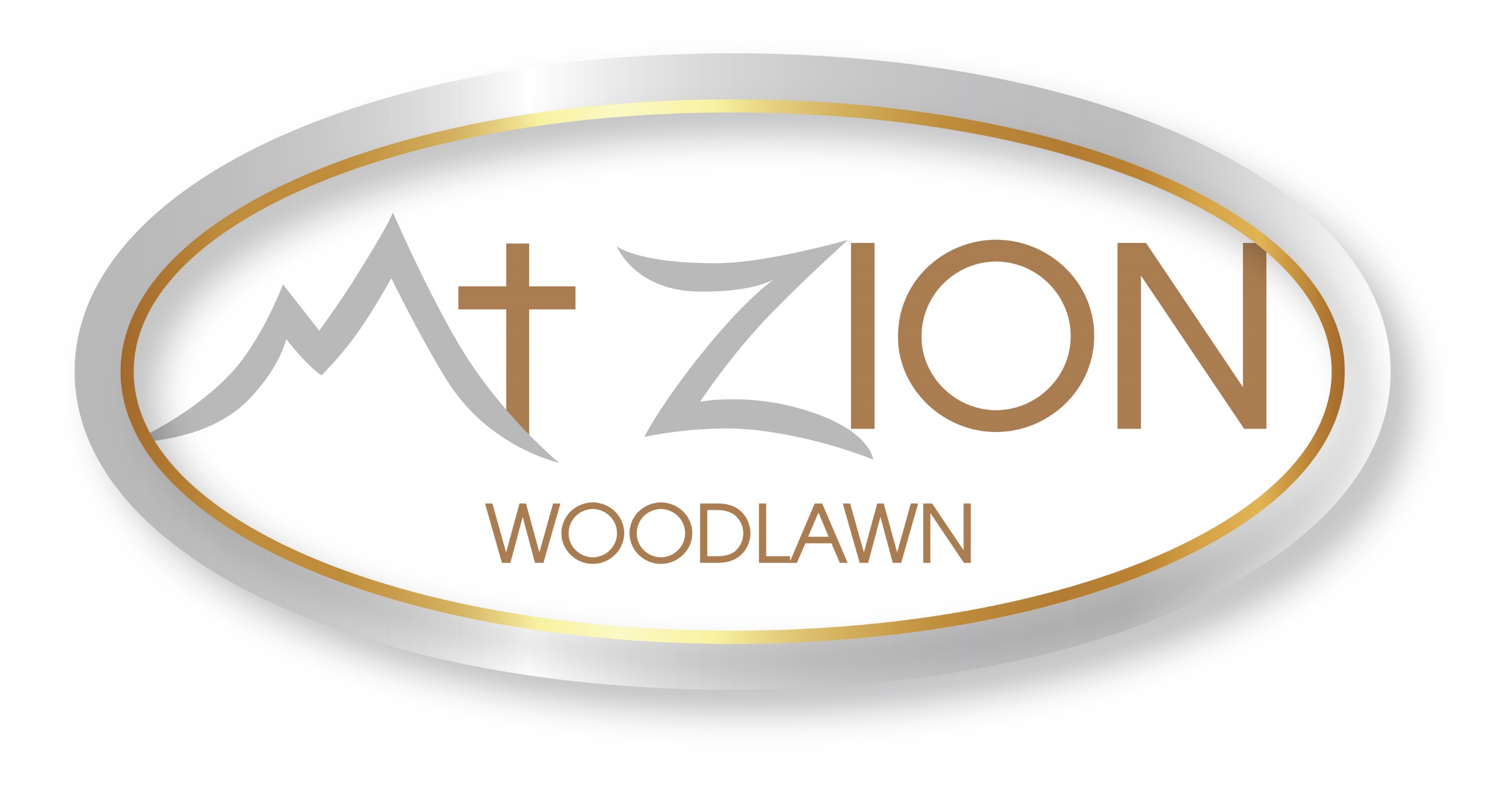 FROM THE OFFICE OF THE SENIOR PASTORChurch CorrespondenceSeptember 7, 2022 Pastor’s CornerHello Mt. Zion! I greet you in the precious name of our Lord and Savior Jesus Christ! I am so excited about the great things that God is doing in our midst. As we are still moving through this pandemic, we are slowly but surely bringing back different aspects to our worship experience. First, we have relaunched our Children’s Church, brought back Altar Call, and coming in September mass choir will be singing during morning worship.It is my hope that we will start the process slowly to return to normal operations as safely as possible. I am so thankful for the members that have submitted and returned their surveys. I have started the process of analyzing the results and will discuss them first with church leadership. My hope and prayer will be to develop a well strategic plan using the feedback and input from our members. The initial feedback and input that I have received already have been very helpful and I value our members’ thoughts and concerns. If you have not completed your survey, please take time and submit your survey no later than September 15. One thing is for sure, we are going in the right direction based on the surveys I have received so far. Although we can always improve and make things better, we can find encouragement that God is taking our ministry to higher heights. Please remember we are Bible-Based, Christ-Centered, Discipleship-Driven, and Mission-Minded! This is the thrust of our ministry at our church! We are moving up the King’s highway! I am very excited about the future of Mt. Zion. Please know that my wife and I are praying for you and your family! God bless and see you on Sunday! Please remember to invite, invite and invite your family and friends to our worship service!***Please Note: I will be out of the office on Vacation from September 1 thru September 8. Our Executive Pastor, Rev. Stone will be in charge in my absence.  Please reach out to her or Deacon Kirksey if you need anything***Pastor G’s Contact InfoCell: 513-516-3708 Email: mtzion.pastor16@gmail.comOffice Hours: Tues-Thurs 11am-4pm Youth Ministry From the Youth Director:The month of September will be full of celebrations as we observe 1st Sunday, Seasoned Saints Day (Sept 11th), and Church Anniversary (Sept 25th). As a result, children's church will meet only once in the month of September. This will give children an opportunity to enjoy celebrating our special days with their families. Children's church will be open on September 18th and will resume its regular schedule (2nd, 3rd, & 4th Sunday) in October. We are looking forward to the fun in store for the month of October! Memory Verse: Psalm 119:105, “Your word is a lamp for my feet, a light on my path” NIV~Sister Aleshia GrahamYouth Director Contact InfoSister Aleshia GrahamCell: 513-516-3707Email: aleshia_graham@yahoo.comChildren’s Church is every 2nd, 3rd, and 4th Sunday (5th Sunday Youth Sunday)Did You Know?This Sunday is seasoned Saints’ Day.  Everyone 55+ is asked to wear white.Friendly reminder, please register for the Matthew 25 Hunger Walk by November 5, 2022. Mt Zion has a team set up, so look for Mt. Zion Woodlawn Walkers when you register. (Please see flyer for more information)The Mt. Zion Credit Union annual meeting will be held on Saturday, September 17th at 1 pm. Officers will be elected and should be members of our church.Please Note: All ACTIVE members are encouraged to attend and vote.Mt. Zion Woodlawn Virtual Blood DriveSaturday, October 8 thru Saturday, October 15, 2022  Please mention MT. ZION when making your donation at your neighborhood Hoxworth Blood Center. During this time period, donors will receive a free Bengals T-shirt for their donation.Thanks,Sis. Bonita LaysonHealth & Wellness MinistryChurch-wide SurveyPlease remember to complete the church survey no later than September 15th. Thank you in advance for your time.Upcoming EventsSeptember 10, 2022, 10:00 am-1 pm, Final Shred Event September 11, 2022, 10:45 am, Seasoned Saints Day (Pastor James Wynn of Bethel Baptist Church, Guest Preacher)September 14, 21, and 28, 2022, 7:00 pm, Virtual Fall Revival (Online Only)September 15, 2022, 6:30 pm-8:00 pm, Council of Ministries Meeting (In-Person)September 17, 2022, 1:00 pm, Mt. Zion Credit Union Annual MeetingSeptember 25, 2022, 10:45 am, 153rd Church Anniversary (Pastor Maurice Byrant of Rebirth Church, Guest Preacher)Prayer RequestPlease keep Sister Betty Hamilton lifted in prayer. Her husband Brother Don Hamilton passed away on Thursday, September 1, 2022. Arrangements are incomplete at this time however expressions of sympathy can be sent to Sister Hamilton at the following address:                                             Sister Betty Hamilton                                             1250 Meredith Dr.                                             Cincinnati, OH 45231 The home going service for Breland Parker, brother of Sister Bernadette Parker and Sister Sherrye Parker will be as follows:                                             Location:  St. Simon of Cyrene Episcopal Church810 Matthews Dr.Lincoln Heights, OH 45215Date: Saturday, September 17, 2022Visitation: 10:00 a.m. – 12 noonCelebration of Life: 12 noonExpressions of sympathy can be sent to Bernadette and Sister Sherrye at the following addresses:                                                                                         Sister Bernadette Parker                                             10184 Woodstock Road                                             Cincinnati, OH 45215                                             Sister Sherrye Parker                                             208 Mayview Forest                                             Cincinnati, OH 45215Thank YouThank you for remembering to support your church financially. As a reminder you have a choice to stop by the church on Tuesdays, Wednesdays, and Thursdays between the hours of 11:00 a.m. and 4:00 p.m. to drop off your tithes and offerings. You still have the ability to use Givelify and of course your checks are still welcomed and accepted. Place your check (no cash) in a secure envelop and mail to:		Mt. Zion Baptist Church		10180 Woodlawn Blvd.		Woodlawn, OH  45215If you are having trouble receiving Church Correspondence, please let us know and we will make every effort to ensure that you receive the correspondence. Also, if you know of any member that is not receiving the correspondence, please have them to notify the church. Please continue to pray for those who are sick, shut-in and in nursing homes/care centers. I have attached a list of our sick and shut-in members as well as those that are in the nursing homes. Please check with the nursing home prior to your visit to ensure that they are allowing visitors. Please pray that all the residents will remain safe. Please join us for the following weekly worship services/Bible Studies: Wednesday Noon Bible Study (Wednesdays at 12:15 p.m.)Teacher: Deacon Sanford KirkseyScripture: 2 Thessalonians Chapter 2Dial in Number: (470) 480-9361Wednesday Evening Bible Study (Wednesdays at 7:15 p.m.)     Teacher: Rev. Patricia StoneScripture: 2 Timothy Chapter 2Dial in Number: (470) 480-9361Saturday Morning Bible Study (Saturdays at 10:15 a.m)Teacher: Steve McCullomScripture: John Chapter 4Dial in Number: (470) 480-9361Sunday School (Sunday, September 11, 2022, at 9:15 a.m.)Sunday’s Lesson: God Chooses the Younger TwinTeachers: Deacon John Burress Study Scripture: Genesis 25: 19b-34Dial in Number: (470) 480-9361Sunday Morning Worship Service (Sunday, September 11, 2022, at 10:45 a.m.)Morning Message: Pastor James Wynn of Bethel Baptist Church, Hamilton, OHSermon: Philippians 1:5-6Sermon Text: I Still Got It!Dial in Number: (470) 480-9361Facebook Live and YouTube is also available for this event: Mt. Zion Baptist Church Woodlawn; YouTube—Type in MtZionWoodlawn (It is case sensitive)Saturday Evening Prayer Receiving Prayer Request Every Saturday Evening at 4:15 p.m.Evening Prayer: DeaconsDial in Number: (470) 480-9361Monday Morning Prayer Receiving Prayer Request Every Monday Morning at 8:15 a.m.Morning Prayer: Sister Deanna KimbroughDial in Number: (470) 480-9361Reminder: All mass mailings to members should come from the office. This gives us the opportunity to ensure that the congregation receives information sanctioned by the Church.We encourage you to continue to reach out to each other to minister the Good News. Most importantly, our hope rests in the Lord Almighty, Emmanuel, God-with-Us. In the words of the Psalmist: If you make the Most High your dwelling—even the Lord who is my refuge—then no harm will befall you, no disaster will come near your tent. (Psalm 91:9-10 NIV)During this time of the pandemic, we are not alone! God is with us, and we have each other as members of the Body of Christ.In His Service,Pastor Christopher R. Graham, Sr., M. Div